NOTICE OF MEETING & AGENDAThe Ordinary Meeting of the Parish Council will be held after the Annual Parish Meeting on Tuesday 7th March 2023 at 7.30pm at Teynham Community Hall, 89 Station Road, Teynham ME9 9DU.AGENDA1.  	Apologies for absence.2.  	To confirm that any changes to the Registers of Interests have been forwarded to the Monitoring Officer.3.  	Public Session for 20 minutes to allow members of the public and Councillors with	pecuniary interests to speak for no more than three minutes in respect of the business on the agenda.  A question shall not require a response at the meeting nor start a debate on the question.4.	To approve the Minutes of the Ordinary Parish Council Meeting held on Tuesday 24th January 2023.5.	Matters Arising.6.	Chairman’s Report.7.	To receive an update from the PCSO (if available).8.	To receive an update on going over to Online Banking.9. 	To note progress on Highway Improvement Plan and results from Speed Surveys (if available).10.	To agree a schedule for the King’s Coronation.11.	Proposals/Arrangements for litter pick on ‘Coronation Monday’ (Chairman).12.	Update from KCC Cllr regarding telecommunication cables over planted by trees in Station Road. 13.	Any proposals for the Parish Council to celebrate King Charles’s Coronation?14.	Update on the completion of ‘snagging items’ on the play area on ‘The Meadow’ and payment of contract monies being held.15.	Advice regarding the number of trees planted on ‘The Meadow’ and confirmation that they do not get in the way of grass cutting by gang mower necessitating more Strimming.16.	To review summary of current Community issues and approved proposed actions - Changes highlighted in red.17.	Proposal: Create/maintain a single project/fault list for Teynham Parish Council. Initial 4 month pilot. Draft available online: https://docs.google.com/spreadsheets/d/16FlUMD5hSbq2mcjbMqUn-NSQth1kqp1U0_PIAw3Tg5I/edit?usp=sharing18.	To note that the Community Hub/ Warm bank has completed its run of 8 sessions for winter 2022.19.	To receive an update on the Community Grant Scheme.20.	Request F&GP to review staff policies, training and record keeping (Cllr Townson).21.	To receive instruction on the Election Process from the Clerk.22.	To receive reports of any potholes and/or pathway damage considered to require remedial action.23.	To receive a report from the Transport Representative.24.	Accounts (Appendix A & B).25.	Reports of Committee Chairman 	a)	Planning 	b)	Amenities	c)	Finance and General Purposesd)	Editorial	e)	Teynham Community Hall26.	Reports by representatives on outside organisations a)	TVHMCb)	KALC Swale Area Committee27.	Advanced Notice of Items for the Agenda of the next Ordinary Meeting.28.	To note the following Meeting Dates. Tuesday 11th April 2023		Ordinary MeetingTuesday 16th May 2023		Annual Parish Council Meeting & OrdinaryTuesday 20th June 2023		Ordinary MeetingTuesday 25th July 2023		Ordinary MeetingTuesday 12th September 2023	Ordinary MeetingTuesday 24th October 2023		Ordinary MeetingTuesday 12th December 2023	Budget/Precept & Ordinary Meeting29.	Chairman’s Closing RemarksPRESS AND PUBLIC WELCOME************************************************************************Signed:  						           Date: 1st March 2023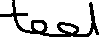 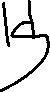 